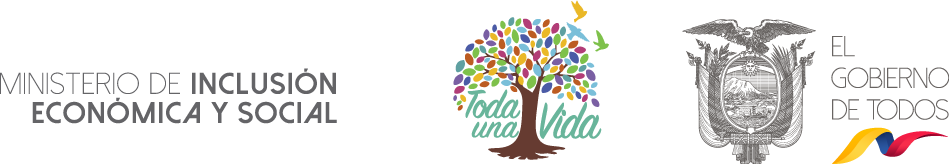 INFORME PSICOSOCIAL DE EJECUCIÓN O DE CIERREDATOS DE IDENTIFICACIÓN DEL NIÑO, NIÑA O ADOLESCENTE:MOTIVO DE LA MEDIDA   SÍNTESIS DEL PROCESO TERAPÉUTICO/SOCIAL/FACILITACIÓN FAMILIAR (tomando en cuenta la ejecución del PGF)Proceso terapéuticoAcompañamiento socialAcompañamiento de facilitación familiarCONCLUSIONES Y RECOMENDACIONES ConclusionesRecomendaciones RESPONSABLESDirigido a:Motivo del Informe:Fecha de elaboración:Apellidos y nombres de la niña, niño o adolescente:Nacionalidad :Edad en años y meses:Domicilio/ Lugar  de residencia:Escolaridad:Referente Familiar:No de Contacto:No de Expediente: Modalidad : Psicología: Trabajo Social:Facilitación Familiar:GUÍA PARA LLENAR ESTA FICHAImportante: El presente instructivo tiene como finalidad apoyar a los profesionales que trabajen en el sistema de protección, a llenar la presente ficha de manera precisa, técnica y que contenga información significativa, tanto para las familias como para los equipos, por lo que es importante leerlo previo a su ejecución. Recordar que la información es confidencial y debe ser llenada y compartida con los miembros de la familia. El INFORME PSICOSOCIAL DE EJECUCIÓN O DE CIERRE tiene como objetivo el poder informar a la autoridad competente sobre la situación de la familia, por lo que es importante la capacidad profesional y humana de los profesionales, quienes son los responsables de la información emitida y que será considerada (o no) dentro de la ratificación, cambio o cierre de la medida de protección. Considerar que la información debe ir en favor del interés superior de la niñez y adolescencia, procurando la Convivencia Familiar y Comunitaria.  Todas las fichas deben ser llenadas en digital e impresas, con firmas de responsabilidad, previo a la entrega a la autoridad correspondiente. A considerar en el momento de realizar el informe:Dentro de la redacción, evitar hacer afirmaciones (en 1ra persona), como, por ejemplo: Me parece que el niño…...está fingiendo o la niña …. Es malcriada con su mamá. Además utilizar la tentatividad en la descripción, como, por ejemplo: Se denota que el adolescente se encuentra triste por……………., o la Sra. …… refiere que…………….etc. Mantener una capacidad de síntesis que permita ubicar criterios significativos, más que “contar la historia” de las familias que, por un tema de confidencialidad, no se ven necesarios. Los criterios deben tener un sustento técnico/humano, evitando escribir criterios personales aun cuando la subjetividad es parte de este proceso. No juzgar en la redacción.Evitar patologizar todo y procurar citar las fortalezas que tienen los usuarios y que permitan una real restitución de derechos.Iniciar las conclusiones y recomendaciones con la palabra QUE. Tanto las conclusiones como las recomendaciones deben corresponder a lo redactado en el contenido del informe. Primera parte: Llenar claramente en el cuadro, a quien va dirigido dicho informe, por ejemplo: Sra. ………. Jueza de la UJFMNA, Lcdo. ………… Miembro de la JCPD, etc. Luego anotar el motivo del informe, por ejemplo: Dar a conocer la situación de la familia ……., y por último la fecha de elaboración del informe.  PUNTO 1: DATOS DE IDENTIFICACIÓN DEL NIÑO, NIÑA O ADOLESCENTEDatos de identificación del niño, niña o adolescente:Anotar los apellidos y nombres (completos) del niño/a (s) o adolescente (s).Anotar la Nacionalidad e Identificación étnica al que niño/a (s) o adolescente (s) pertenece (considerar el criterio de los padres).Anotar la edad (en años y días). Anotar la dirección exacta de residencia del niño/a (s) o adolescente (s).Anotar a que grado/curso pertenece el niño/a (s) o adolescente (s), por ejemplo: 3ro EGB (incompleta), de no ser el caso anotar: “No estudia actualmente” y en el informe detallar las razones. Anotar el/la referente familiar más cercana y de contacto.Anotar número (s) de contacto del referente familiar. Anotar el número de expediente (desde la medida administrativa o judicial).Anotar la modalidad a la que pertenece, en este caso Apoyo Familiar o Cuidado en Familia Ampliada.PUNTO 2: MOTIVO DE LA MEDIDA   Detallar la causa que motivó el ingreso del niño, niña o adolescente y su familia al programa, incluyendo la fecha, número de causa judicial y solicitud de la autoridad. En caso de no existir medida judicial o administrativa, solamente se detalla el motivo de ingreso. (Tomar como referencia lo del informe inicial).PUNTO 3. SÍNTESIS DEL PROCESO TERAPÉUTICO/SOCIAL/FACILITACIÓN FAMILIAR (tomando en cuenta la ejecución PGF)En este punto, es importante hacer una síntesis (por profesional) de las acciones, planes y resultados de la ejecución y análisis del PGF (cada 3 meses). Proceso terapéuticoSe describe, de forma sistematizada y clara, el proceso psicológico realizado, las áreas trabajadas y sus avances, retrocesos, fortalezas y asuntos pendientes a trabajar, procurando una mirada de recursos, garantizando el ejercicio pleno de derechos de los niños, niñas o adolescentes y sus familias. Acompañamiento socialSe describe, de forma sistematizada y clara, el acompañamiento social realizado, las áreas trabajadas y sus avances, retrocesos, fortalezas y asuntos pendientes a trabajar, procurando una mirada de recursos, garantizando el ejercicio pleno de derechos de los niños, niñas o adolescentes y sus familias. Acompañamiento de facilitación familiarSe describe, de forma sistematizada y clara, el acompañamiento de facilitación familiar realizado, las áreas trabajadas, redes formales e informales identificadas y sus avances, retrocesos, fortalezas y asuntos pendientes a trabajar, procurando una mirada de recursos, garantizando el ejercicio pleno de derechos de los niños, niñas o adolescentes y sus familias. PUNTO 4. CONCLUSIONES Y RECOMENDACIONES ConclusionesDescritas por los 3 profesionales. Considerar que el criterio técnico debe ser consecuente e ir en favor de la protección y/o restitución de derechos. De preferencia, cada conclusión debe iniciar con la palabra QUE seguido de la coma (,) y luego la conclusión técnica del profesional, como se detalla en el ejemplo:Que, la niña XXXXX, se mantiene viviendo con su familia ampliada, conformada por…………………., con quienes se ha denotado una saludable adaptación y factores protectores que prevalecen sobre los de riesgo. Es recomendable no más de 2 conclusiones por profesional, que engloben las áreas y actividades realizadas. Recomendaciones Debe haber una recomendación (o 2 como máximo), cuyo criterio debe ser consensuado entre los profesionales, con el objetivo de que prevalezca (en lo posible) el derecho a la Convivencia Familiar y Comunitaria. En este caso, es importante ser claro en la ratificación, cambio o cierre de la medida de protección.De preferencia, la recomendación debe ser antecedida por la frase “Salvo mejor criterio y en consideración a las conclusiones anteriormente expuestas, se recomienda”, e iniciar con la palabra QUE seguido de la coma (,); como describe el siguiente ejemplo:Salvo mejor criterio y en consideración a las conclusiones anteriormente expuestas, se recomienda:Que, la familia nuclear del adolescente XXXXXX, los señores XXXXX y XXXXXXX, han denotado cambios significativos en estos meses, generando factores protectores que garantizarían el ejercicio pleno de derechos de su hijo, por lo que se sugiere a su autoridad, se disponga la Reinserción Familiar del mencionado adolescente, a favor de sus padres y, por ende, terminar con la medida de protección vigente (Custodia Familiar).PUNTO 5. RESPONSABLESAnotar el nombre y apellido de la/el psicólogo/terapeutaAnotar el nombre y apellido de la/el trabajador socialAnotar el nombre y apellido de la/el facilitador familiar